МИНОБРНАУКИ РОССИИАСТРАХАНСКИЙ ГОСУДАРСТВЕННЫЙ УНИВЕРСИТЕТПРОГРАММА ПОДГОТОВКИ ДИСЦИПЛИНЫ МЕТОДОЛОГИЯ НАУЧНОГО ИССЛЕДОВАНИЯАстрахань – 20201. ЦЕЛИ И ЗАДАЧИ ОСВОЕНИЯ ДИСЦИПЛИНЫ1.1. Цель и назначение курса: курс призван развивать научный кругозор, учить ориентироваться в плюралистическом мире современной экономической науки, вырабатывать осознанное отношение к теоретическому инструментарию.1.2. Задачи освоения дисциплины: ознакомиться с основными концепциями современной экономической науки; изучить тенденции развития экономической методологии; получить представление о методологических установках ведущих экономистов прошлого и настоящего;научиться применять полученные знания при анализе экономических концепций.2. МЕСТО ДИСЦИПЛИНЫ В СТРУКТУРЕ ОПОП2.1. Учебная дисциплина «Методология научного исследования» относится к базовой части Б1.В01.03.  Дисциплина «Методология научного исследования» базируется в том числе на материале дисциплины «Истрия и философия науки». 2.2. Для изучения данной учебной дисциплины необходимы следующие знания, умения и навыки, формируемые предшествующими дисциплинами. Знания: методологические основы научного исследования. Умения: распознавать методологические приемы.Навыки: применения методологии в процессе научного исследования.2.3. Перечень последующих учебных дисциплин, для которых необходимы знания, умения и навыки, формируемые данной учебной дисциплиной: проблемы современной экономики. 3. КОМПЕТЕНЦИИ ОБУЧАЮЩЕГОСЯ, ФОРМИРУЕМЫЕ В РЕЗУЛЬТАТЕ ОСВОЕНИЯ ДИСЦИПЛИНЫ (МОДУЛЯ)Процесс изучения дисциплины (модуля) направлен на формирование элементов следующих компетенций в соответствии с ФГОС ВО и ОПОП ВО по данному направлению подготовки:	способностью самостоятельно осуществлять научно-исследовательскую деятельность в соответствующей профессиональной области с использованием современных методов исследования и информационно-коммуникационных технологий (ОПК-1);	готовностью организовать работу исследовательского коллектива в научной отрасли, соответствующей направлению подготовки (ОПК-2). Таблица 1. Декомпозиция результатов обучения4. СТРУКТУРА И СОДЕРЖАНИЕ ДИСЦИПЛИНЫ (МОДУЛЯ)	Объем дисциплины (модуля): 4 зачетных единиц, 144 академических или астрономических часов, контактная работа - 12 часа, самостоятельная работа - 132 часа.Таблица 2. Структура и содержание дисциплины (модуля)Таблица 3. Матрица соотнесения тем/разделов учебной дисциплины и формируемых в них компетенцийКраткое содержание тем дисциплины.ТЕМА 1. Введение. Метод экономической теории.Методология как ветвь экономической науки.Роль и значение методологии как способа обоснования теорий.Предмет экономической науки, позитивная и нормативная методология.Терминология философии науки (методологический монизм и плюрализм, рационализм, эмпиризм, индукция, дедукция, априорный и апостериорный метод, верификация).ТЕМА 2. Методологические подходы классиков экономической науки.Методологические положения А. Смита, Д. Рикардо, Т. Мальтуса.Вклад Н.У. Сениора в методологию экономической науки.Условие ceteris paribus как концепция законов-тенденций Дж. Ст. Милля.«Логический метод» Дж. Э. Кернса.Экономическая диалектика К. Маркса.ТЕМА 3. «Спор о методе» конца XIX в.Доктрина Verstehen австрийской школы.Конфликт методологии К. Менгера и Г. фон Шмоллера«Предмет и метод политической экономии» Дж. Н. Кейнса.А. Маршалл о соотношении науки и здравого смысла; теория как «мотор открытия».ТЕМА 4. К. Поппер «Логика и рост научного знания».Метод дедуктивной поверки теорий. Фальсифицируемость как критерий демаркации.  «Мягкий» принцип опровержимости.ТЕМА 5. Проблемы методологии экономических исследований первой половины XX в.Априоризм Л. Роббинса.«Ультраэмпиризма» Т. Хатчисона.Инструментализм. М.Фридмен «Методология позитивной экономической науки».Дескриптивизм. П. Самуэльсон «Проблемы методологии».Методологические дискуссии между П. Самуэльсоном и М. Фридменом.ТЕМА 6. Альтернативные концепции метода. Методология институционализма – «системное моделирование».Радикальный рационализм Л. Фон Мизеса.Т. Кун «Структура научных революций». Механизм смены парадигм.П. Фейерабенд «Против методологического принуждения». Гносеологический анархизм.Методологический плюрализм Д. МакКлоски.М. Алле «Современная экономическая наука и факты».ТЕМА 7. Проблема кризиса современной экономической теории.Теория социального выбора: невозможность рационального согласования интересов.Теория общего равновесия: невозможность сравнительной статистики.Экономическая динамика: «произвол» оптимального поведения.Теория финансовых рынков: необозримая множественность равновесий.Структура корпоративных бумаг и финансирование дефицита госбюджета: несущественность важных решений.Монетарная теория: неустойчивость выводов относительно малых вариаций постулатов.5. ПЕРЕЧЕНЬ УЧЕБНО-МЕТОДИЧЕСКОГО ОБЕСПЕЧЕНИЯ 
ДЛЯ САМОСТОЯТЕЛЬНОЙ РАБОТЫ ОБУЧАЮЩИХСЯ5.1. Указания по организации и проведению лекционных, практических (семинарских) и лабораторных занятий с перечнем учебно-методического обеспеченияВ соответствии с требованиями ФГОС ВО по направлениям подготовки реализация компетентностного подхода предусматривается использование в учебном процессе  в рамках данной дисциплины лекционных занятий с использованием презентации. 5.2. Указания для обучающихся по освоению дисциплины (модулю)Таблица 4. Содержание самостоятельной работы обучающихся5.3. Виды и формы письменных работ, предусмотренных при освоении дисциплины (модуля), выполняемые обучающимися самостоятельно - эссе.Требования к написанию эссеЭссе должно быть чётко структурировано и включать в себя следующие части (каждая начинается с нового абзаца):Вступление. Здесь необходимо обозначить проблему, указанную в задании. Раскрыть суть темы, выразить собственное мнение, подкрепленное 1-2 развернутыми аргументами, а также противоположное мнение. Заключение. Последний абзац должен содержать обобщенный вывод касательно обсуждаемого вопроса, который также дополняется комментарием. Объем эссе – 3-4 страницы текста, выполненных в формате Microsoft Word, все поля - 2 см., кегль 14, интервал полуторный, отступ – 1,25. Название эссе, ФИО автора, группа, текст эссе, использованная литература.6. ОБРАЗОВАТЕЛЬНЫЕ И ИНФОРМАЦИОННЫЕ ТЕХНОЛОГИИПри реализации различных видов учебной работы по дисциплине могут использоваться электронное обучение и дистанционные образовательные технологии6.1. Образовательные технологии.	В ходе освоения дисциплины применяются следующие образовательные технологии, развивающие у обучающихся навыки командной работы, межличностной коммуникации, принятия решений и лидерские качества: ролевые игры, моделирование ситуаций общения, технология peer education/равный обучает равного; кейс-стади (case-study), педагогические игровые упражнения (в качестве коллективного задания), ситуационные методы. Учебные занятия по дисциплине могут проводиться с применением информационно-телекоммуникационных сетей при опосредованном (на расстоянии) интерактивном взаимодействии обучающихся и преподавателя в режимах on-line и/или off-line в формах: видеолекций, лекций-презентаций, видеоконференции, собеседования в режиме чат, форума, чата, выполнения виртуальных практических и/или лабораторных работ и др)]6.2. Информационные технологии.использование возможностей Интернета в учебном процессе (использование информационного сайта преподавателя);использование электронных учебников и различных сайтов как источник информации;использование возможностей электронной почты преподавателя;использование средств представления учебной информации (электронных учебных пособий и практикумов, применение новых технологий для проведения семинаров с использованием презентаций и т.д.);использование интерактивных средств взаимодействия участников образовательного процесса (технологии дистанционного или открытого обучения в глобальной сети);использование интегрированных образовательных сред, где главной составляющей являются не только применяемые технологии, но и содержательная часть, т.е. информационные ресурсы.- использование виртуальной обучающей среды (или системы управления обучением LМS Moodle) или иных информационных систем, сервисов и мессенджеров6.3. Перечень программного обеспечения и информационных справочных системЛицензионное программное обеспечение:Adobe Reader - программа для просмотра электронных документовПлатформа дистанционного обучения LМS Moodle - Виртуальная обучающая средаMozilla FireFox_-браузерMicrosoft Office 2013, Microsoft Office Project 2013, Microsoft Office Visio 2013 - пакет офисных программ7-zip - архиваторMicrosoft Windows 7 Professional - операционная система7. ФОНД ОЦЕНОЧНЫХ СРЕДСТВ ДЛЯ ПРОВЕДЕНИЯ ТЕКУЩЕГО КОНТРОЛЯ 
И ПРОМЕЖУТОЧНОЙ АТТЕСТАЦИИ ПО ДИСЦИПЛИНЕ (МОДУЛЮ)7.1. Паспорт фонда оценочных средствПри проведении текущего контроля и промежуточной аттестации по дисциплине (модулю) проверяется сформированность у обучающихся компетенций, указанных в разделе 3 настоящей программы. Этапность формирования данных компетенций в процессе освоения образовательной программы определяется последовательным освоением дисциплин (модулей) и прохождением практик, а в процессе освоения дисциплины (модуля) – последовательным достижением результатов освоения содержательно связанных между собой разделов, тем.Таблица 5Соответствие разделов, тем дисциплины (модуля), результатов обучения по дисциплине (модулю) и оценочных средств7.2. Описание показателей и критериев оценивания компетенций, описание шкал оцениванияТаблица 6Показатели оценивания результатов обучения в виде знанийТаблица 7Показатели оценивания результатов обучения в виде умений и владений7.3. Контрольные задания или иные материалы, необходимые для оценки знаний, умений, навыков и (или) опыта деятельностиОценочные средства для промежуточного и итогового контроля успеваемостиТекущий контроль — дискуссия (вклад в итоговую оценку – 60%)Промежуточный контроль — эссе (вклад в итоговую оценку – 40%)Итоговая оценка – выставляется исходя из баллов, полученных по результатам текущего и промежуточного контроля.ТЕМА 1. Введение. Метод экономической теории. Дискуссия. ТЕМА 2. Методологические подходы классиков экономической науки. Дискуссия. ТЕМА 3. «Спор о методе» конца XIX в. Дискуссия, эссе. ТЕМА 4. К. Поппер «Логика и рост научного знания». Дискуссия, эссе. ТЕМА 5. Проблемы методологии экономических исследований первой половины XX в. Дискуссия. ТЕМА 6. Альтернативные концепции метода. Дискуссия, эссе.ТЕМА 7. Проблема кризиса современной экономической теории.Дискуссия. Примерная тематика эссе.Методология конвенционализма. Э. Мах и А. Пуанкаре. Законы как условно принятые положения. Тезис Дюгема-Куайна. Доктрина Verstehen австрийской школы. Методологический дуализм (одна методология для социальных наук  другая – для естественных). Принцип поведенческого субъективизма.  К. Поппер «Логика и рост научного знания». Отказ от индуктивного метода. Метод дедуктивной поверки теорий.  Фальсифицируемость как критерий демаркации.  «Мягкий» принцип опровержимости.Априоризм Л. Роббинса. "Эссе о природе и значении экономической науки".Ультраэмпиризм Т. Хатчисона. "Значение и основные постулаты экономической теории". Классификация экономических утверждений как тавтологических и эмпирических. Инструментализм. М.Фридмен «Методология позитивной экономической науки». Принцип «нереалистичности предпосылок». Функции «предпосылок». Дескриптивизм П. Самуэльсона. Верификация теоретических систем. Количественные и качественные исчисления в экономической науке. Методология институционализма – «системное моделирование». Критика методологии институционализма.Т. Кун «Структура научных революций».  Механизм смены парадигм. Роль неявного знания и интуиции. П. Фейерабенд  «Против методологического принуждения». Гносеологический анархизм. Методологический плюрализм Д. МакКлоски.М. Алле «Современная экономическая наука и факты».Круглый стол, дискуссия, полемика, диспут, дебаты.Тема 3 «Спор о методе» конца XIX в.». предполагает возможность проведения командной игры. Группа разбивается на два «лагеря» в «споре о методе»: сторонников позиции австрийской школы и сторонников позиции истерической школы. Каждая сторона приводит аргументацию в пользу свой точки зрения. Арбитром выступает преподаватель. Итогом дискуссии должно стать объяснение, почему исторически «победу» одержала австрийская школа.Контрольная работа.Контрольная работа проводится на последней неделе занятий. Вопросы к контрольной работы формируются из тестов и вопросов, выносимых на собеседование.Тест.Примерные тесты для проведения текущего контроля и промежуточной аттестации.1. Следующее утверждение: «Сущности не следует множить без необходимости», то есть понятия, не сводимые к интуитивному знанию и не поддающиеся проверке в опыте, должны быть удалены из науки, представляет собой:- Тезис Дюгема-Куайна;- принцип «бритвы Оккама»;- признак фалисифицируемости теории;- суть доктрины Verstehen.2. Способ обоснования (подтверждения) каких-либо теоретических положений путем их сопоставления с опытными (эмпирическими) данными называется:- верификация;- конвенционализм;- монизм;- инструментализм.3. С утверждением о том, что индукция, основанная на конкретных фактах, или апостериорный метод, неприменима в качестве отправной точки для экономического анализа, не был согласен: - Дж. Ст. Милль;- Дж. Э. Кернс;- Н. Сениор;- К. Поппер.4. Дж. Ст. Милль утверждал, что ключевым элементом науки является:- нормативный подход;- позитивный подход;- метафизический подход;- системное моделирование.5. Тезис Дюгема—Куайна гласит:- невозможно решительно опровергнуть какую-либо теорию логически, т.к. любая ее проверка подразумевает сочетание исходных условий и составных элементов теории, следовательно, опровержение всегда можно объяснить неправильно заданными исходными условиями;- социальные законы исключительно логико-дедуктивны и позволяют делать только «качественные», но не «количественные»  предсказания;- для того, чтобы опровергнуть гипотезу, достаточно всего лишь одного противоречащего ей эмпирического наблюдения;- экономические исследования должны быть ограничены эмпирически проверяемыми положениями.6. Утверждение о том, что противоречащие теории факты, говорят о единственно возможном контакте с опытом и выступают в качестве условия познания, понимаемого как перманентная революция, постоянная смена одних фальсифицируемых теорий другими, принадлежит:- Т. Куну;- Д. МакКлоски;- П. Самуэльсону;- К. Попперу;7. Представителем позитивизма в экономической науке не является:- Дж. Н. Кейнс;- Т. Хатчисон;- Дж. К. Гэлбрейт;- М. Фридмен.8. Определите соответствия:9. Определите соответствия:10. «Рикардианский порок» ( Й. Шумпетер):- теория ценности Д. Рикардо, согласно которой единственной предпосылкой цены является затрата труда;- увлечение Д. Рикардо игрой на бирже;- утверждения экономистов, что логика научных абстракций является логикой самой экономической жизни;- утверждение К. Менгера о том, что точная наука - это сущностное знание, недоступное исследователю-эмпирику.11. Идея о допустимости нереалистичных предпосылок теории была высказана:- Г. фон Шмоллером;- М. Фридменом;- К. Марксом;- Ф. фон Мизесом.12. Определите соответствия:Вопросы к дифференцированному зачету. Методология как ветвь экономической науки. Роль и значение методологии как способа обоснования теорий.Предмет экономической науки, позитивная и нормативная методология.Методологические положения А. Смита, Д. Рикардо, Т. Мальтуса.Вклад Н.У. Сениора в методологию экономической науки.Условие ceteris paribus как концепция законов-тенденций Дж. Ст. Милля.«Логический метод» Дж. Э. Кернса.Экономическая диалектика К. Маркса.Конфликт методологии К. Менгера и Г. фон Шмоллера«Предмет и метод политической экономии» Дж. Н. Кейнса.А. Маршалл о соотношении науки и здравого смысла; теория как «мотор открытия».Понятие  фальсифицируемости у К. Поппера. Априоризм Л. Роббинса.«Ультраэмпиризма» Т. Хатчисона.Инструментализм. М.Фридмен «Методология позитивной экономической науки».Дескриптивизм. П. Самуэльсон «Проблемы методологии».Радикальный рационализм Л. Фон Мизеса.Т. Кун «Структура научных революций». Механизм смены парадигм.П. Фейерабенд «Против методологического принуждения». Гносеологический анархизм.Методологический плюрализм Д. МакКлоски.М. Алле «Современная экономическая наука и факты».Проблема кризиса современной экономической теории.7.4. Методические материалы, определяющие процедуры оценивания знаний, умений, навыков и (или) опыта деятельности. Текущий контроль – это непрерывно осуществляемый в ходе аудиторных и самостоятельных занятий по учебному курсу контроль уровня знаний, умений, опыта деятельности аспиранта и развития его личностных качеств за фиксируемый период времени в течение семестра. Формами текущего контроля могут быть тестирование, домашние самостоятельные задания, переводы иностранных текстов, индивидуальные творческие задания и проекты, выполняемые в команде, рефераты, эссе и т. д. Промежуточная аттестация по дисциплине (сессия) – это форма контроля, проводимая по завершению изучения дисциплины в семестре. Промежуточный контроль проводится в форме экзамена или зачета по учебному курсу согласно его рабочей программе. Преподаватель, реализующий дисциплину (модуль), в зависимости от уровня подготовленности обучающихся может использовать иные формы, методы контроля и оценочные средства, исходя из конкретной ситуации.8. УЧЕБНО-МЕТОДИЧЕСКОЕ И ИНФОРМАЦИОННОЕ ОБЕСПЕЧЕНИЕ 
ДИСЦИПЛИНЫ (МОДУЛЯ)а) Основная литература: Михалкин, Н.В. Методология и методика научного исследования : учебное пособие / Михалкин Н.В. — Москва : Российский государственный университет правосудия, 2017. — 270 с. — ISBN 978-5-93916-548-8. — URL: https://book.ru/book/930915 Электронная библиотечная система BOOK.ru. www.bооk.ruб) Дополнительная литература: Ерохин А.М., Черникова В.Е., Сергодеева Е.А., Каширина О.В., Филюшкина Д.В., Асланова М.Т., Коротков В.Е., Сапрыкина Е.В., сост. Философия и методология науки. М: 2017. URL: https://www.book.ru/book/929931Электронная библиотечная система BOOK.ru. www.bооk.ru в) Перечень ресурсов информационно-телекоммуникационной сети «Интернет»,       необходимый для освоения дисциплины (модуля): Электронная библиотечная система BOOK.ru. www.bооk.ru 9. МАТЕРИАЛЬНО-ТЕХНИЧЕСКОЕ ОБЕСПЕЧЕНИЕ ДИСЦИПЛИНЫ (МОДУЛЯ)	Интерактивная доска.	При необходимости рабочая программа дисциплины (модуля) может быть адаптирована для обеспечения образовательного процесса инвалидов и лиц с ограниченными возможностями здоровья, в том числе для дистанционного обучения. Для этого требуется заявление аспиранта (его законного представителя) и заключение психолого-медико-педагогической комиссии (ПМПК).СОГЛАСОВАНОРуководитель ОПОП ВОА.П. Лунев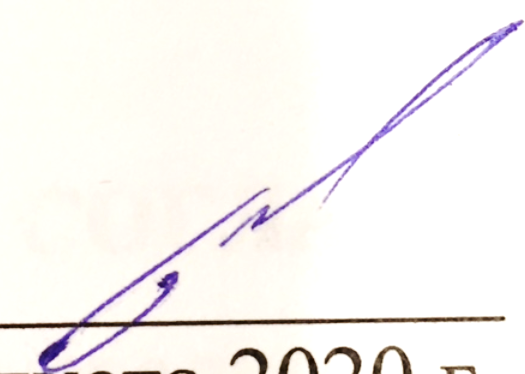                    «21» августа 2020 г.УТВЕРЖДАЮЗаведующий кафедрой _ мировой экономки и финансов________ Е.В. Крюкова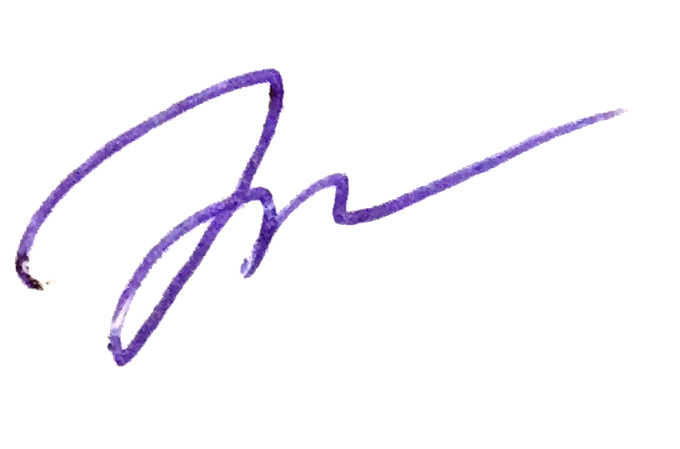  «26» августа  2020 г.Составитель(-и)Скоблева Э.И., д.э.н., доцент, профессор  кафедры мировойэкономики и финансовНаправление подготовки38.06.01 Экономика Направленность (профиль) ОПОП                           Экономика и управление народным                                                                                                           хозяйством (по отраслям и  сферам деятельности в т.ч.: региональная экономика) Квалификация «Исследователь. Преподаватель-исследователь»Форма обучениязаочная Год приема 2019Код компетенцииКод компетенцииПланируемые результаты освоения дисциплины (модуля)Планируемые результаты освоения дисциплины (модуля)Планируемые результаты освоения дисциплины (модуля)Планируемые результаты освоения дисциплины (модуля)ЗнатьУметьВладетьВладетьОПК-1. Способностью самостоятельно осуществлять научно-исследовательскую деятельность в соответствующей профессиональной области с использованием современных методов исследования и информационно-коммуникационных технологий ОПК-1. Способностью самостоятельно осуществлять научно-исследовательскую деятельность в соответствующей профессиональной области с использованием современных методов исследования и информационно-коммуникационных технологий Современные технические средства и информационные технологии для решения экономических задач;научные методы исследования соответственно научно-производственного профиля своей профессиональной деятельности. Современные технические средства и информационные технологии для решения экономических задач;научные методы исследования соответственно научно-производственного профиля своей профессиональной деятельности. Использовать современные технические средства и информационные технологии; применять методы моделирования, теоретического и экспериментального исследования для решения экономических задач.Навыками использования современных технических средств и информационных технологий,навыками проведения научных исследований, как самостоятельно, так и в группе (коллективе).ОПК-2. готовностью организовать работу исследовательского коллектива в научной отрасли, соответствующей направлению подготовкиОПК-2. готовностью организовать работу исследовательского коллектива в научной отрасли, соответствующей направлению подготовкиСовременные тенденции и результаты научных исследований.Современные тенденции и результаты научных исследований.Формулировать актуальность исследуемой проблемы, определять ее теоретическую и практическую значимость, создавать исследовательские коллективы.Навыками организации направлений исследовательской работы, навыками организации работы исследовательских коллективов. №п/п№п/пНаименование радела, темыНаименование радела, темыСеместрСеместрНеделя семестраНеделя семестраКонтактная работа(в часах)Контактная работа(в часах)Контактная работа(в часах)Контактная работа(в часах)Контактная работа(в часах)Контактная работа(в часах)Самостоят. работаСамостоят. работаФормы текущего контроля успеваемости (по темам)Форма промежуточной аттестации (по семестрам)Формы текущего контроля успеваемости (по темам)Форма промежуточной аттестации (по семестрам)ЛЛПЗПЗЛРЛР11Тема 1. Введение. Метод экономической теории. Тема 1. Введение. Метод экономической теории. 4411111919Собеседование.Собеседование.22Тема 2. Методологические подходы классиков экономической науки.Тема 2. Методологические подходы классиков экономической науки.44111919Собеседование. Тест. Собеседование. Тест. 33Тема 3. «Спор о методе» конца XIX в.Тема 3. «Спор о методе» конца XIX в.4411111919Собеседование. Круглый стол, дискуссия, полемика, диспут, дебаты.Собеседование. Круглый стол, дискуссия, полемика, диспут, дебаты.44Тема 4. К. Поппер «Логика и рост научного знания».Тема 4. К. Поппер «Логика и рост научного знания».44111919Собеседование.Эссе.Собеседование.Эссе.55Тема 5. Проблемы методологии экономических исследований первой половины XX в.Тема 5. Проблемы методологии экономических исследований первой половины XX в.4411111919Собеседование. Контрольная работа.Собеседование. Контрольная работа.66Тема 6. Альтернативные концепции метода. Тема 6. Альтернативные концепции метода. 44221919Собеседование. Тест. Собеседование. Тест. 77Тема 7. Проблема кризиса современной экономической теории.  Тема 7. Проблема кризиса современной экономической теории.  4411111818Собеседование. Тест.Собеседование. Тест.ИТОГОИТОГОИТОГОИТОГО4488132132ДИФ. ЗАЧЕТДИФ. ЗАЧЕТТемы,
разделы
дисциплиныКол-во
часовКол-во
часовКомпетенцииКомпетенцииКомпетенцииКомпетенцииКомпетенцииКомпетенцииТемы,
разделы
дисциплиныКол-во
часовКол-во
часовОПК-1ОПК-1ОПК-2ОПК-2общее количество компетенцийобщее количество компетенцийТема 1. Введение. Метод экономической теории. Тема 1. Введение. Метод экономической теории. 21++++22Тема 2. Методологические подходы классиков экономической науки.Тема 2. Методологические подходы классиков экономической науки.20++++22Тема 3. «Спор о методе» конца XIX в.Тема 3. «Спор о методе» конца XIX в.21++++22Тема 4. К. Поппер «Логика и рост научного знания».Тема 4. К. Поппер «Логика и рост научного знания».20++++22Тема 5. Проблемы методологии экономических исследований первой половины XX в.Тема 5. Проблемы методологии экономических исследований первой половины XX в.21++++22Тема 6. Альтернативные концепции метода. Тема 6. Альтернативные концепции метода. 21++++22Тема 7. Проблема кризиса современной экономической теории.  Тема 7. Проблема кризиса современной экономической теории.  21++++22ИтогоИтого144Номер радела (темы)Темы/вопросы, выносимые на самостоятельное изучениеКол-во 
часовФормы работы Тема 1.Терминология философии науки (методологический монизм и плюрализм, рационализм, эмпиризм, индукция, дедукция, априорный и апостериорный метод, верификация).19ЭссеТема 2.«Вклад Н.У. Сениора в методологию экономической науки. Условие ceteris paribus как концепция законов-тенденций Дж. Ст. Милля. «Логический метод» Дж. Э. Кернса. Экономическая диалектика К. Маркса.19ЭссеТема 3.«Предмет и метод политической экономии» Дж. Н. Кейнса. А. Маршалл о соотношении науки и здравого смысла; теория как «мотор открытия».19ЭссеТема 4.Фальсифицируемость как критерий демаркации.«Мягкий» принцип опровержимости.19ЭссеТема 5. Инструментализм. М.Фридмен «Методология позитивной экономической науки». Дескриптивизм. П. Самуэльсон «Проблемы методологии». Методологические дискуссии между П. Самуэльсоном и М. Фридменом.19ЭссеТема 6. Т. Кун «Структура научных революций». Механизм смены парадигм. П. Фейерабенд «Против методологического принуждения». Гносеологический анархизм. Методологический плюрализм Д. МакКлоски.М. Алле «Современная экономическая наука и факты».19ЭссеТема 7. Теория финансовых рынков: необозримая множественность равновесий. Структура корпоративных бумаг и финансирование дефицита госбюджета: несущественность важных решений. Монетарная теория: неустойчивость выводов относительно малых вариаций постулатов.18Эссе№ п/пКонтролируемые разделы (этапы) практикиКод контролируемой компетенции (компетенций) Наименование 
оценочного средства1Темы 1 - 7ОПК-1, ОПК-2Дискуссия, эссеШкала оцениванияКритерии оценивания5«отлично»демонстрирует глубокое знание теоретического материала, умение обоснованно излагать свои мысли по обсуждаемым вопросам, способность полно, правильно и аргументированно отвечать на вопросы, приводить примеры4«хорошо»демонстрирует знание теоретического материала, его последовательное изложение, способность приводить примеры, допускает единичные ошибки, исправляемые после замечания преподавателя 3«удовлетворительно»демонстрирует неполное, фрагментарное знание теоретического материала, требующее наводящих вопросов преподавателя, допускает существенные ошибки в его изложении, затрудняется в приведении примеров и формулировке выводов2«неудовлетворительно»демонстрирует существенные пробелы в знании теоретического материала, не способен его изложить и ответить на наводящие вопросы преподавателя, не может привести примерыШкала оцениванияКритерии оценивания5«отлично»демонстрирует способность применять знание теоретического материала при выполнении заданий, последовательно и правильно выполняет задания, умеет обоснованно излагать свои мысли и делать необходимые выводы4«хорошо»демонстрирует способность применять знание теоретического материала при выполнении заданий, последовательно и правильно выполняет задания, умеет обоснованно излагать свои мысли и делать необходимые выводы, допускает единичные ошибки, исправляемые после замечания преподавателя3«удовлетворительно»демонстрирует отдельные, несистематизированные навыки, не способен применить знание теоретического материала при выполнении заданий, испытывает затруднения и допускает ошибки при выполнении заданий, выполняет задание при подсказке преподавателя, затрудняется в формулировке выводов2«неудовлетворительно»не способен правильно выполнить заданиеЭкономистыМетодологические теченияТ. ХатчисонинструментализмЛ. РоббинсдескриптивизмП. СамуэльсонаприоризмМ. ФридменультраэмпиризмЭкономистыМетодологические позицииК. МарксНезависимость экономического знания от этических, политических и др. ценностных сужденийТ. ВебленДиалектика производительных сил и производственных отношенийК. МенгерТеория не как совокупность конкретных истин, а как мотор, предназначенный для того, чтобы открывать такие истиныА. МаршаллЭволюция институциональной средыЭкономистыУтвержденияТ. КунДопустима нереалистичность предпосылок теорииМ. ФридменВ экономической теории редко удается сделать количественные расчетыП. ФейерабендСмена парадигм есть двигатель наукиП. СамуэльсонНовые теории побеждают не вследствие большей логической убежденности, а благодаря пропагандистской деятельности их сторонников